Order at Dispute Resolution Appointment – Child Arrangements Programme (CAP)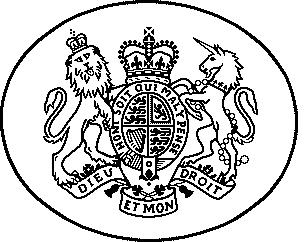 In the Family Court	Case NoSitting at [place]The Children Act 1989 – Child Arrangements ProgrammeTHE CHILDRENOrder- Dispute Resolution Appointment –Child Arrangements Programme(CAP03)1.  THE PARTIESThe applicant [mother/father/as appropriate] is [name]The [first] respondent [father/mother/as appropriate] is [name]The second respondent [children through their children’s guardian] [name] [The first intervener [state relationship to child(ren) or other party] is [name]]The child/ren is/are living with… REPRESENTATION AT THIS HEARING The parties appeared before the Court as follows:                          Party/Name	In Person	Counsel/Solicitor/  Contact telephone and email addressAdvocateApplicantrespondents:(1)(2)(3)Other(specify)The names set out in paragraph 2 are not to be disclosed in public without the permission of the court.4.  Cafcass / CAFCASS Cymru / Local Authority [if appropriate]CAPO3 Order at Dispute Resolution Appointment (Private Law)Order at Dispute Resolution Appointment – Child Arrangements Programme (CAP)Name [welfare officer / children’s guardian]Professional addressDate of appointment (if children’s guardian):Date of order of [section 7] [section 37] report5.  THE APPLICATIONSThe applicant has applied for a Child Arrangements Order / Specific Issue Order/Prohibited Steps Order/ other Part 2 order [delete as appropriate or specify]TODAY’S HEARING Today’s hearing has been [EFFECTIVE AS A DISPUTE RESOLUTION APPOINTMENT/ DIRECTIONS][CANCELLED] [ADJOURNED] The reason why the hearing has been adjourned is: [specify]. 8.  KEY ISSUESA. The following issues have been resolved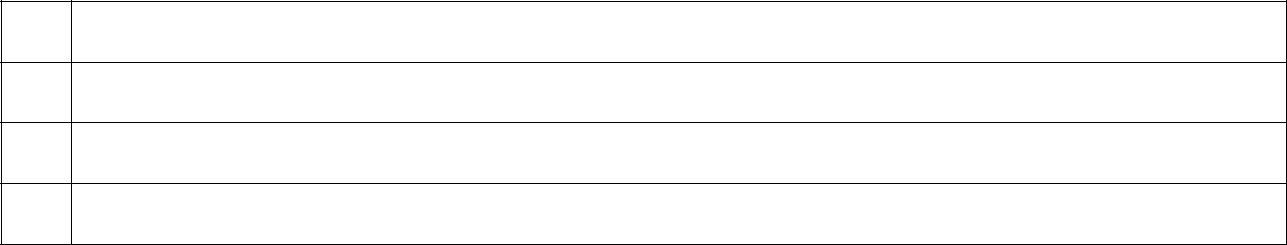 a)b)c)d)B. It remains necessary to decide the following remaining issues in order to determine [the applications that have been made/the application for.......]:-a)b)c)d)CAPO3 Order at Dispute Resolution Appointment (Private Law)Order at Dispute Resolution Appointment – Child Arrangements Programme (CAP)AGREED [INTERIM] ARRANGEMENTS FOR THE CHILDREN Specify if these are different to those in place previously, such as:- [Between now and [date/the final hearing]] the child[ren] will live with the [mother/father]. [Between now and [date/the final hearing]] the child[ren] will live with the mother and the father. [Between now and [date/the final hearing]], the child[ren] will spend time or otherwise have contact with the [mother/father] as follows/ as set out in the schedule to this order (if extensive) to this order. Between now and [date/the final hearing]], the child[ren] will have indirect contact as follows/ as set out in the schedule to this order (if extensive). OTHER AGREEMENTS REACHED BETWEEN THE PARTIES Record as appropriate11. UNDERTAKINGSRecord as appropriateTHE COURT ORDERS:12. CHILD ARRANGEMENTS[if made at this hearing, specify as appropriate] Such as:[By consent,] [between the date of this order and.../the date of the next hearing/final disposal of the applications] the child[ren] shall live with the mother and the father [as set out in the schedule to this order (if extensive)/as follows..[specify]]. [By consent,] [between the date of this order and [the next hearing/final disposal of the applications] the arrangements for the child[ren] shall be that [the child[ren] shall live with the [mother/father] and spend time with / have indirect contact with the [father/mother] by way of [telephone/Skype/Facetime etc]. [a contact warning notice will be endorsed][by consent] that [between the date of this order and [the next hearing/final disposal of the applications] the [father/mother] shall make the child[ren] available to spend time with the [father/mother] as set out in the schedule to this order (if extensive)/as follows...[specify] A warning notice directed to the [father/mother] shall attach to paragraph [ ] of this order.13. PARENTAL RESPONSIBILITYFurther to the Child Arrangements Order made [today/date], which provides that the child is to live with [the father, who does not currently have parental responsibility] / [woman who is a parent of the child by virtue of section 43 of the Human Fertilisation and Embryology Act 2008, without parental responsibility], the court grants parental responsibility to [the father] / [the woman].CAPO3 Order at Dispute Resolution Appointment (Private Law)Order at Dispute Resolution Appointment – Child Arrangements Programme (CAP)Further to the Child Arrangements Order made [today/date], which provides that the child is to spend time or otherwise have contact (but not live) with [the father, who does not currently have parental responsibility] / [woman who is a parent of the child by virtue of section 43 of the Human Fertilisation and Embryology Act 2008, without parental responsibility], the court grants parental responsibility to [the father] / [the woman].Further to the Child Arrangements Order made [today/date], which provides that the child is to spend time or otherwise have contact (but not live) with [a person who is not the parent or guardian of the child concerned is named in the order as a person with whom the child is to spend time or otherwise have contact but not live] the court grants parental responsibility for the child for as long as the order is in place.14. ACTIVITY DIRECTIONS/CONDITIONS[if made at this hearing, specify as appropriate] Such as:-The [father/mother] [other party] is directed to take part in:Set out any order for Activity Direction/Condition [e.g. Separated Parents Information Programme/ Mediation Information and Assessment Meeting]on such dates and times as are specified by.......[the provider]The Court shall forthwith send this order to the provider.15. SPECIFIC ISSUESSuch as:The [mother/father] is permitted to take all necessary steps to ensure that a place is available for the [child[ren] at [x] school, starting in [y] term. This shall include causing the [child/ren] to attend the open day on [date] and the entrance examination on [date]. The [father/mother] shall take all steps which are necessary on his part to secure the said place.PROHIBITED STEPS Such as: Pending the final hearing of [this/these] applications, the [mother/father] shall not cause the [child[ren]] to live at any address other than [specify] or to attend any school other than [specify]. OTHER ORDERS/DIRECTIONS Cafcass / CAFCASS Cymru / Local Authority Specify any directions required/not dealt with at the FHDRA Delivering of evidence [specify what is to be sent and delivered by each party] Fact finding Schedules The [mother/father] shall, by 16:00 on [date] send/deliver to the [father/mother] and the court a concise schedule of allegations on which [s]he relies for the purpose of the fact finding hearing. CAPO3 Order at Dispute Resolution Appointment (Private Law)Order at Dispute Resolution Appointment – Child Arrangements Programme (CAP)The [father/mother] shall by 16:00 on [date] send/deliver to the [mother/father] and the court a concise schedule of the answer(s) to the allegations relied on for the purpose of the fact finding hearing. Cafcass/CAFCASS Cymru are requested to initiate enhanced checks of the relevant local police force, in particular in respect of their investigation into [incident ] on [date] and shall send/deliver any relevant information that is received to the [father or mother] and the court. The [solicitor for the] [mother/father] shall seek disclosure from the police of any statements / reports / notes of interview relevant to their investigation into [incident ] on [date], in accordance with the ACPO Protocol and shall send/deliver the resulting disclosure to the [father/mother] and the court on receipt. The [insert party] shall have permission to rely on a [report/statement] from [e.g. hospital, GP] which must be delivered/sent to the court and a copy delivered/sent to the other party by 16:00 on [date]. Permission is granted for the solicitor for the applicant/respondent to disclose this order to the record holder. Disclosure of documents The following documents are to be disclosed by the mother/father to [Cafcass /CAFCASS Cymru / the local authority with children’s services functions of [local authority as appropriate][list documents to be disclosed] Special arrangements for witnesses. [The following special arrangements shall apply to the evidence of [name of witness] [specify]: or the court will determine at the hearing on [date] whether and, if so, which special arrangements shall apply in the case of [name witness]]. 18. FURTHER HEARING[S]Directions as appropriate, such as:(a) [this/these] application[s] be listed for [fact finding/final hearing] before [LayThe author of the [section 7] [section 37] report shall attend the [review/final/as appropriate] hearing on [date] unless all parties have confirmed no less than five days before the hearing date that [his/her] attendance is not required. The [mother/father] shall by 4.00 pm on [date] lodge a paginated and indexed trial bundle [and send/deliver a copy to [party/Cafcass / CAFCASS Cymru]. 19. COSTSNo order as to costs or Costs in the application or Costs reserved orFunded services assessment of the costs of [specify]orOther [specify]20. COMPLIANCENo document other than a document specified in this order or sent in accordance with the Rules or any Practice Direction shall be delivered by any party without the court’s permission. CAPO3 Order at Dispute Resolution Appointment (Private Law)Order at Dispute Resolution Appointment – Child Arrangements Programme (CAP)Any application to vary this order or allocated judge on notice to [ for any other order is to be made to the ] / all parties.In the event of non-compliance by any person with any order or direction made today, each party shall be responsible for notifying the court of the same, in order to avoid delay. DatedCourt address: for filing/communication:Court address: for sending documents/communication:INTERNAL OFFICE USE ONLYTO BE COMPLETED BY THE JUDGE OR LEGAL ADVISORPlease record in the table below (using X) whether a substantive order has been made and if so what order or whether no substantive order has been made today.CAPO3 Order at Dispute Resolution Appointment (Private Law)NamesGirlDob./Boy[today / on date][If there are other applications add as follows or delete]] [today / on date]The [mother/father/as appropriate] has applied for [] [today / on date]The next hearing is [final hearing or as appropriate] on [date and timeThe next hearing is [final hearing or as appropriate] on [date and timeThe next hearing is [final hearing or as appropriate] on [date and timeThe next hearing is [final hearing or as appropriate] on [date and time] at [court]with a time estimate of [with a time estimate of [].7.  EVIDENCE7.  EVIDENCEThe court heard the evidence of the following witnesses:-The court heard the evidence of the following witnesses:-The court heard the evidence of the following witnesses:-WitnessParty callingIssueJustices / DistrictJudge/Circuit Judge/High Court Judge] [reserved to..] onJudge/Circuit Judge/High Court Judge] [reserved to..] on[date] with a time estimate of[date] with a time estimate of[specify] and for final hearing on [date] with atime estimate of [specify].time estimate of [specify].No SubstantiveOrder MadeSubstantive Orders Made:Substantive Orders Made:Substantive Orders Made:Child ArrangementChild ArrangementProhibited StepsChild ArrangementOrder – SpendingProhibited StepsOrder – Living withOrder – SpendingOrder – Living withOrder – SpendingOrder – Living withTimeC43 (PS )C43 (CAL)TimeC43 (PS )C43 (CAL)C43 (CAST)C43 (PS )C43 (CAST)Specific IssueParentalSpecialC43 (SI)ResponsibilityGuardianshipC43 (SI)C45AC43AWithdrawnRefusedNo-OrderC63ORDREFORDNOM